Woche vom 10.10.-14.10.2022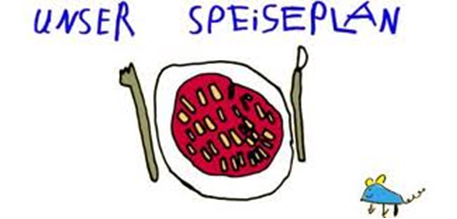 Woche vom 10.10.-14.10.2022Montag: Fischstäbchen, Püree, MöhrenDienstag:Süßkartoffel, Möhren, Hirse Auflauf Mittwoch:Nudeln mit TomatensoßeDonnerstag: Tortellini mit Spinat FüllungFreitag:Kartoffelpuffer Frühstück und Mittagessen je 3,00 Euro